 KAZINCBARCIKAI POLLACK MIHÁLY ÁLTALÁNOS ISKOLA
 3700 Kazincbarcika, Pollack Mihály út 29.                        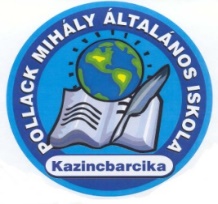  Telefon: +36 48 512 016          E-mail:      pollack@pollack-kbarcika.edu.hu Honlap:     www.pollackiskola.hu     IGÉNYFELMÉRŐ LAP 
   (beiratkozáskor kérjük leadni)
A gyermek adatai:Gyermek neve:  __________________________________________________________________________________Szül. hely és idő:__________________________________________________________________________________Anyja viselt neve:___________________________________________Tel.sz: ________________________________ Anyja születési neve:  _______________________________________E-mail:________________________________Apja (gondviselő) neve: ____________________________Tel.sz:__________________E-mail:___________________Lakcím*: ________________________________________________________________________________________Tartózkodási hely: ________________________________________________________________________________Hány évig járt óvodába? _____________   Melyik óvodába járt? ___________________________________________         A gyermek TAJ szám: _______________________________________Oktatási azonosító száma:   __________________________________* A tanuló hatósági igazolványa szerint, mely tartalmazza a személyi azonosítót és a lakcímet is         **Az igényelt osztály mellé kérjük a választási sorrendet 1-5-ig számokkal jelezze!               (Kérjük a ⁯     - be írt X-szel jelezze választását!)
                     1pedagógus által tartott foglalkozás;     2 egyházi jogi személy által tartott foglalkozás
              *Orvosi vizsgálat, egészségügyi alkalmasság és a szintfelmérőn való megfelelés  feltétele a sportcsoportba való 
             besorolásnak.
Tájékoztatjuk Önöket, hogy gyermekük elsősorban a lakóhely szerinti körzetes iskolába nyer felvételt. További egyéni igényüket a fennmaradó szabad helyek és a törvényi előírások keretein belül tudjuk figyelembe venni.
Kérem, hogy _____________________________________(testvér neve) ________osztályos testvérével azonos helyre járjon a Kazincbarcikai Pollack Mihály Általános Iskola:            ( Kérjük a    ⁯ -be írt X-szel jelezze választását!)Egyéb kérés: ___________________________________________________________________________________
______________________________________________________________________________________________
Kazincbarcika, 2024. ___________________________________________________				                               __________________________	Szülő (anya) aláírása						                            Szülő (apa) aláírásaFeladatellátási helyFeladatellátási helyTanítókVálasztás sorrendje**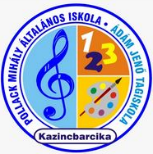 Ádám Jenő Tagiskola1. ahagyományos szervezésű osztályVerebélyi ViolettaNedeczkiné Molnár NóraÁdám Jenő Tagiskola1. bhagyományos szervezésű osztályLukácsné Gaál Ágnes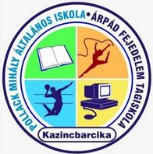 Árpád Fejedelem Tagiskola1. ahagyományos szervezésű osztályPácz Tímea Eke ZsoltnéÁrpád Fejedelem Tagiskola1. bhagyományos szervezésű osztálySimon Katalin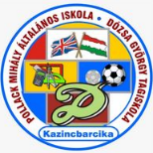 Dózsa György Tagiskola1. ahagyományos szervezésű osztályEmri AttilánéDózsa György Tagiskola1. bhagyományos szervezésű osztályTóth Csilla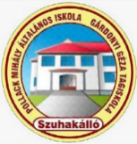 Gárdonyi Géza Tagiskola1.o.hagyományos szervezésű osztályOrbán Mária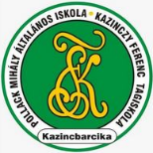 Kazinczy Ferenc Tagiskola1. ahagyományos szervezésű osztályTakácsné Kerezsi ÁgnesKazinczy Ferenc Tagiskola1. bhagyományos szervezésű osztályTiszáné Kersák BeátaVargáné Horváth Katalin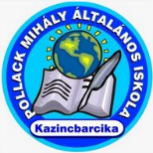 Kazincbarcikai Pollack Mihály Általános Iskola1. ahagyományos szervezésű osztályBibliák ÉvaTakács KrisztinaKazincbarcikai Pollack Mihály Általános Iskola1. bhagyományos szervezésű osztályMuszka MariannaA sportcsoportot* választom(Kazinczy)igennemAz idegen nyelvet  választomangolnémet (Árpád, Pollack)Kötelezően választandóetika1hit- és erkölcstan2Felekezet:________________Napközit igénylekigennem                    Árpád Fejedelem 
                      Tagiskolájába                                                                                                               Kazinczy Ferenc                  Tagiskolájába               Pollack Mihály Általános
                       Iskolájába                        Ádám Jenő                        Tagiskolájába                   Dózsa György                   Tagiskolájába                     Gárdonyi Géza                      Tagiskolájába